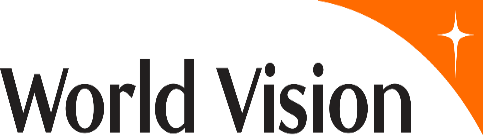 WORLD VISION SUDAN  Advertisement for Business Opportunity for Construction CompaniesWorld Vision is an international Christian humanitarian organization founded in 1950 with operations in nearly 100 countries worldwide. In Sudan, World Vision has programs in South Darfur, South Kordofan, East Darfur and Blue Nile states. Our interventions are in early childhood education, health and nutrition, income generation and sustainable livelihoods. We serve all people regardless of religion, race, ethnicity, or gender. We are currently updating our database of authorized vendors in Sudan which are eligible to participate in tendering for construction (Works) and equipment of rural infrastructures in South Darfur State in the following sectors:Feeder / rural roads (unpaved low-cost roads such as embankments and gravel roads)and particularly crossing drainage (box culverts, Irish crossings, wadi bank protection etc.; including amongst others concrete and masonry works).Simple buildings (veterinary clinics, honey / dairy processing and packing centers).Water harvesting (as hafirs, small dams and similar structures) and small-scale irrigation infrastructures. Simple market stalls.The contract values for Works and Supplies will vary between 50.000 USD up to 2.5 Mio USD.Tendering is expected to start at the end of the year 2022 / start of 2023.Registered Companies/ Contractors that offer any of the above Works and/or Supply services, are invited to submit the enclosed ‘Vendor Registration Form' along with copies of the following documents:Company Profile References of Construction Projects in the respective sector (wit information on contract volume, type of Works/Services/ Supplies provided, address client, construction location and date, experiences with international donor/organizations financed Works and contract management under FIDIC Red/ Pink Book is an asset) Equipment List Staff List Financial BalancesCompany Registration Certificate (valid Certificate of Incorporation) Valid Tax Identification and Tax Clearance Certificates Valid Operation Licenses Submission Notes: Please submit all the requested documents via:  tonny_opeto@wvi.org and ibrahim_bakhit@wvi.org  using the Reference#: KFW0015 for each lot/category you intend to apply. You can apply for any number of lots/categories from the above list.The last day for the submission of the requested documents is December 1st 2022, until 3:00 PM (Khartoum local time). Bidders shall not be reimbursed for any costs incurred in connection with the preparation and submission of their documentations.  